Информационная листовкаВ ПАО «Россети Центр и Приволжье» реализован новый сервис по вопросам отсутствия электроэнергии, мобильное приложение «Есть свет!».Данное приложение позволяет: - отправлять сообщения об отсутствии электроснабжения диспетчеру сетевой организации; - получить обратную связь о проводимых отключениях, времени восстановления электроснабжения;- отслеживать статус отправленных сообщений; - оформить подписку на интересующие потребителя адреса и получать уведомления об аварийных и плановых отключениях. Воспользоваться преимуществами данного сервиса можно установив приложение «Есть свет!» через магазин приложений мобильного устройства (Google Play или App Store, воспользовавшись поиском) или отсканировав QR-code.Мобильное приложение «ЕСТЬ СВЕТ»для устройств на платформе Android:Мобильное приложение «ЕСТЬ СВЕТ»для устройств на платформе iOS: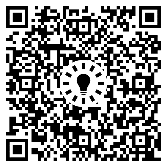 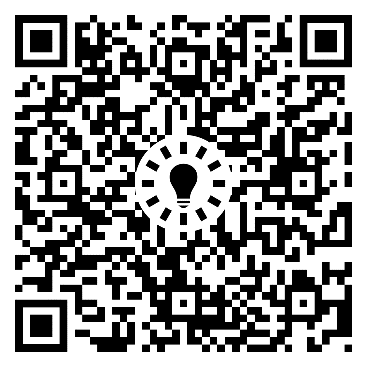 